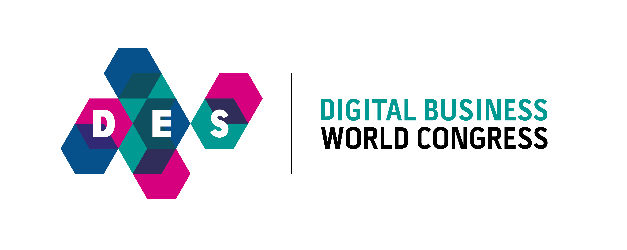 AGENDA DES2017 MARTES, 23 DE MAYO 2017EXHIBITORS’ AGENDA DES2017 TUESDAY, 23 MAY 2017DES2017 ha sido seleccionado por algunas firmas como una plataforma para dar a conocer, presentar en exclusiva o convertir en un lanzamiento, novedades tecnológicas a nivel internacional. En tres días, con un montón de presentaciones y más de 180 conferencias, hemos coordinado un calendario de novedades y lanzamientos, para facilitar vuestra labor, atendiendo criterios periodísticos. 11: 20 a 11:40 horas: ARSYSUbicación: Digital Marketing PlanetRobert Hoffman, CEO 1&1 Internet SE and Chairman de ARSYS  presentará en la conferencia ‘Digital Transformation: Why do we strive for digitalization?’ las principales oportunidades y desafíos para el futuro de las pequeñas empresas en el mundo digital, así como el importante papel que tienen las compañías para lograr la transformación digital de las empresas más pequeñas. 11: 40 a 12:00 horas: QLIK TECHUbicación: R-Evolution TheatreGustavo Loewe, Country Manager de QLIK IBERIA, ofrecerá la conferencia ‘The 3 pillars for Building a Data Driven Culture: People + Process + Technology’, donde se pondrá de manifiesto que la gente es la base de la construcción de una cultura basada en datos, y la alfabetización de datos ayuda a maximizar el potencial de innovación de una compañía. 12:00 a 12:45 horas: BLABLACARUbicación: Room 1Jaime Rodríguez de Santiago, General Manager en España y Portugal de BLABLACAR, estará presente en la mesa redonda ‘Doing Operations the right way’ del Tourism &  Hospitaly Forum, donde se analizará la importancia de una buena operación digital cuando se habla de productos o servicios de viajes. 12:00 a 12:45 horas: CABIFYUbicación: Room 4Mariano Silveyra, General Manager de Madrid, Sevilla y Valencia de CABIFY, será uno de los ponentes en la ‘Urban mobility and beyond’ del Cities & Public Sector Forum. Su ponencia versará sobre el futuro de la movilidad eficiente, la importancia de la sostenibilidad y las diferentes formas en las que Cabify contribuye a las ciudades a través de sus servicios. 12:45 a 13:30 horas: FERROVIALUbicación: Room 4Rafael Fernández García, Spain Projects Director in the Cities Center of Excellence de FERROVIAL SERVICIOS, formará parte del grupo de expertos de la sesión ‘Private-sector best practices go Public’ del Cities & Public Sector Forum. Los ponentes analizarán las mejores prácticas del sector privado y cómo éstas, aplicadas al sector público, pueden ayudar a invertir el dinero de los ciudadanos de una manera más eficiente, haciendo frente a las restricciones presupuestarias constantes que se han producido en los gobiernos y en las empresas privadas.13:00 a 14:00 horas: SIEMENS Ubicación: Main AuditoriumRosa García, Presidente y Consejera Delegada de SIEMENS estará presente en la ‘Supersession Digital Horizons: adapting industries to the digital age’, en la que  abordará cómo se aproximan los consejos de dirección al proceso de transformación digital, los principales desafíos del Top Managment a la hora de afrontarlo y qué se necesita para adaptar las industrias a la era digital.13:30 a 14:00 horas: ESRIUbicación: Cities & Public Sector Forum (Room 4)Lilian P. Coral, CDO del Ayuntamiento de Los Ángeles, ofrece la ponencia 
“Putting data to work for residents and businesses” en el marco del Cities & Public Sector Forum  en la que presentará el caso de éxito del ayuntamiento de Los Ángeles, que ha utilizado la tecnología de geolocalización y big data y analytics de Esri para poner al alcance de los habitantes de la ciudad los servicios públicos en las mejores condiciones.16:15 a 17:15 horas: RED HAT y PROSEGURUbicación: Main AuditoriumMiguel Ángel Díaz, Business Developer Manager, APPDEV & Middleware de RED HAT y Eduvigis Ortiz Moronta, Global Alliances & Innovation Director Cybersecurity de PROSEGUR serán dos de los ponentes en la ‘Supersession: Digital Chaos and Related Challenges’. Los expertos analizarán los riesgos de una transformación sin estrategia y los principales desafíos: amenazas de seguridad, atracción y retención de talentos o la conexión con los clientes, entre otros. 16:20 a 16:40 horas: IMPROOVEUbicación: Digital Marketing PlanetAlex Karnatowski, Co-Founder & SEO/SEM Consultant de IMPROOVE, ofrecerá su ponencia ‘How to achieve positive ROI by gaining scalability in international projects’,  en la que mostrará ideas estratégicas de Google aplicadas en proyectos desarrollados en 60 país. También analizará ejemplos prácticos y los resultados obtenidos en clientes reales. 16:40 a 17:20 horas: ERICSSONUbicación: R-Evolution TheatreCarlos García Cadenas, director de Industry & Society de Ericsson para Iberia y Marruecos intervendrá en la ponencia ‘IoT, AI and Robotics: The unexpected convergence’ en la que se abordará los resultados de una alianza en la que se combinan 3 tecnología de alto potencial. 17:5 a 18:00 horas: FHIOSUbicación: Room 2David López, Managing Partner de FHIOS Smart Knowledge, estará presente en del debate que cierra el Industry Forum 4.0, ‘Industy Shapers’ en el que se plantearán retos y nuevas aproximaciones a través de la tecnología para evolucionar y plantear modelos colaborativos para el desarrollo inicial del producto hasta su instalación.AGENDA DES2017 MIÉRCOLES, 24 DE MAYO 2017EXHIBITORS’ AGENDA DES2017 WEDNESDAY, 24 MAY 2017DES2017 ha sido seleccionado por algunas firmas como una plataforma para dar a conocer, presentar en exclusiva o convertir en un lanzamiento, novedades tecnológicas a nivel internacional. En tres días, con un montón de presentaciones y más de 180 conferencias, hemos coordinado un calendario de novedades y lanzamientos, para facilitar vuestra labor, atendiendo criterios periodísticos. 11:00 a 11: 30 horas: IBMUbicación: Main AuditoriumJesús Mantas, General Manager of IBM Business Consulting, estará presente en la ‘Digital Titan: The power of Cognitive: How superhumans will transform the enterprise’ donde hablará sobre la evolución de los negocios que deben dejar de hablar de reinvención digital para convertirla en una realidad. 12:00 a 12:45 horas: BMWIUbicación: Room 2Francisco Domínguez, Head of BMWI, formará parte de los mesa redonda ‘Connected Autonomous Vehicles’ enmarcada dentro del Automotive Forum. Los expertos analizarán cómo los vehículos con una mayor automatización facilitan el movimiento seguro y eficiente de personas y mercancías. 12:40 a 13:20 horas: EVERISUbicación: R-Evolution TheatreDiego Fernández, Gerente del Área de Ciberseguridad de Everis, será uno de los ponentes de la mesa redonda  ‘EU Data Privacy Challenges’, una sesión que abordará la privacidad de datos de la UE y sus mecanismos legales. 13:00 horas: ABBUbicación: StandEn el stand de ABB los asistentes podrán conocer la ‘ABB Ability’ y el robot YuMi, que cuenta con manos flexibles, sistemas de alimentación, funciones de ubicación de piezas basada en cámaras y los últimos sistemas de control de robots. YuMi es una visión del futuro, cambiará la forma en que pensamos en la automatización de ensamblajes industriales. 13:30 a 14:00 horas: IBERDROLAUbicación: Room 4Agustín Delgado, Chief Innovation and Sustainability Officer de IBERDROLA,  ofrecerá su ponencia ‘Utilities Forum Success Story’, donde los asistentes podrán conocer un caso de éxito de la compañía.15:20 a 15:40 horas: FUJITSUUbicación: R-Evolution TheatreMaximo Petitto de FUJITSU presentará el K5 en su ponencia ‘K5 is Alive and is Driving Digital Transformation’ de las Cloud Series. 16:15 a 17: 15 horas: DELOITTEUbicación: Main AuditoriumFrancisco Costas Bragados, Socio de Risk Advisory en DELOITTE, en la ‘Supersession: Digitalization and compliance’  compartirá con los asistentes su punto de vista sobre el impacto que tiene la regulación en la capacidad de las organizaciones para adaptarse al ritmo adecuado así como las nuevas oportunidades de negocio que se generan. 16:15 a 17: 45 horas: SEIDORUbicación: Room 3 Alberto Delgado Delgado, Director of Digital Transformation Consultancy en SEIDOR DIGITAL, estará presente en la sesión ‘Digital Pulse: Desarrollando organizaciones digitalmente competentes’ en la que expondrá cuáles son los atributos de una empresa digitalmente competente y cómo podemos desarrollar el ADN digital de nuestras compañías.16:40 a 17:20 horas: VMWAREUbicación: R-Evolution TheatreMoisés Navarro, Principal Strategist de VMWARE, participará en la sesión ‘Does Hybrid Cloud have real advantages?’ donde se abordará el debate sobre la nube privada frente a la nube pública y la nube híbrida. Además, los asistentes podrán aprender las claves de la Hybrid Cloud y su uso en diferentes organizaciones. 17:15 a 17: 45 horas: AMAZON WEB SERVICESUbicación: Main AuditoriumGlenn Gore, Chief Architect AWS en la Digital Titan: ‘Explainable Artificial Intelligence’: Cracking open the black box of AI’ compartirá con los asistentes contenido sobre cómo usar el machine learning y la inteligencia artificial en cada negocio y expondrá algunos casos reales. También analizará como afecta la AI y el machine learning en el mundo del Big data y del IoT.  AGENDA DES2017 JUEVES, 25 DE MAYO 2017EXHIBITORS’ AGENDA DES2017 THURSDAY, 25 MAY 2017DES2017 ha sido seleccionado por algunas firmas como una plataforma para dar a conocer, presentar en exclusiva o convertir en un lanzamiento, novedades tecnológicas a nivel internacional. En tres días, con un montón de presentaciones y más de 180 conferencias, hemos coordinado un calendario de novedades y lanzamientos, para facilitar vuestra labor, atendiendo criterios periodísticos. 10:00 a 10:20 horas: HPEUbicación: R-Evolution TheatreFrancisco Javier Esteban de HPE en su ponencia ‘Visión de HPE sobre la Transformación Digital de la Administración Pública’ pemitirá a los asistentes conocer de primera el punto de vista de la sobre la transformación digital de las administraciones públicas. 11:20 a 11:40 horas: T-SYSTEMSUbicación: Inspirational Arena Toni Navas, CTO de T-SYSTEMS estará presente en la sesión ‘How to embrace the digital transformation’ donde analizará los cuatro pilares fundamentales puntos para establecer la transformación digital: involucrar a clientes y usuarios, motivar a los empleados, optimizar las operaciones y, por último, trasformar de forma continua los productos y servicios. 12:00 a 12:20 horas: SAPENTAUbicación: Inspiration ArenaOonagh McNerney, CEO de SAPENTA, ofrecerá la conferencia ‘Digital Transformation in the Workplace: closing the productivity gap’. 12:00 a 12:45 horas: ALTRAN y UST GLOBALUbicación: Room 3Javier Barrachina, Head of Digital Spain de ALTRAN y Jorge González de San Román, Digital Director de UST Global participarán en la conferencia ‘Adapting to changing customers behaviour’  del Retail & FMCG Forum donde se abordará la estrategia  para lograr una buena experiencia en el consumidor manteniendo un negocio sostenible. 12:45 a 13:30 horas: ACCENTURE Ubicación: Room 3José Cantera, Managing Director de ACCENTURE DIGITAL, estará presente en la mesa ‘Digital Selling’ donde los expertos analizarán cómo el tratamiento de la información proporcionada por la experiencia del cliente permite crear servicios adicionales y con ello, nuevas oportunidades de venta. 12:45 a 13:30 horas: BEREPUBLICUbicación: Room 4Jordi Sanllehi, CEO de BEREPUBLIC  comentará en la sesión ‘Re-shaping last-mile delivery’ del Logistics Forum, cómo la gestión y el análisis exhaustivo de lo que se conoce como la “última milla” en las entregas a domicilio aporta una valor añadido que no solo reduce los costes para las empresas, sino que incrementa la satisfacción y confianza de los consumidores. 16:15 a 17:15 horas: MINSAITUbicación: Main AuditoriumSilviano Andreu, Director de MINSAIT estará presente en la la ’Supersession: The age of analytics: competing in the data-driven world’, un panel que inspirará a todos los asistentes a conocer las nuevas formas de sacar partido a los datos para mejorar su relación con los clientes, la eficiencia de la compañía y acertar en las decisiones. 16:15 a 17:15 horas: KPMG y SASUbicación: Main AuditoriumJaume Clotet, Socio Responsable de Servicios Digitales de KPMG y Fritz Lehman, Exectuvie Vice President & Chief Customer Officer serán tres de los ponentes de la ’Supersession: The age of analytics: competing in the data-driven world’, en la que se analizará cómo las empresas están aprovechando los datos para entender a los clientes, mejorar su eficiencia o tomar decisiones más sólidas. 10:00 - 11:00KEYNOTE by Anders Indset
Outthink the Revolution (Main Auditorium)KEYNOTE by Anders Indset
Outthink the Revolution (Main Auditorium)KEYNOTE by Anders Indset
Outthink the Revolution (Main Auditorium)KEYNOTE by Anders Indset
Outthink the Revolution (Main Auditorium)KEYNOTE by Anders Indset
Outthink the Revolution (Main Auditorium)11:00 - 11:30DIGITAL TITAN by Kasey Lobaugh (Deloitte) (Main Auditorium)DIGITAL TITAN by Kasey Lobaugh (Deloitte) (Main Auditorium)DIGITAL TITAN by Kasey Lobaugh (Deloitte) (Main Auditorium)DIGITAL TITAN by Kasey Lobaugh (Deloitte) (Main Auditorium)DIGITAL TITAN by Kasey Lobaugh (Deloitte) (Main Auditorium)11:00- 12:00RECEPCIÓN OFICIAL DELEGACIÓN DE LA EMBAJADA DE SUECIA
(Pabellón de Suecia y Sala de Protocolo DES)RECEPCIÓN OFICIAL DELEGACIÓN DE LA EMBAJADA DE SUECIA
(Pabellón de Suecia y Sala de Protocolo DES)RECEPCIÓN OFICIAL DELEGACIÓN DE LA EMBAJADA DE SUECIA
(Pabellón de Suecia y Sala de Protocolo DES)RECEPCIÓN OFICIAL DELEGACIÓN DE LA EMBAJADA DE SUECIA
(Pabellón de Suecia y Sala de Protocolo DES)RECEPCIÓN OFICIAL DELEGACIÓN DE LA EMBAJADA DE SUECIA
(Pabellón de Suecia y Sala de Protocolo DES)Digital Marketing PlanetBig Data & Analytics SeriesIoT Series / AI SeriesBig Data & Analytics SeriesIoT Series / AI SeriesHR SummitOpen Innovation MarketplaceOpen Innovation MarketplaceDigital Marketing PlanetR-evolution TheaterR-evolution TheaterTalent TheaterInnovation ArenaInnovation ArenaTourism & Hospitality ForumIndustry 4.0 ForumIndustry 4.0 ForumMedia & Entertainment ForumCities & Public Sector Forum                Cities & Public Sector Forum                Room 1Room 2Room 2Room 3Room 4Room 413:00 - 14:00 SUPERSESSION EMPRESAS IBEX 35“Digital Horizons, Adapting the board to the Digital Age” (Main Auditorium)SUPERSESSION EMPRESAS IBEX 35“Digital Horizons, Adapting the board to the Digital Age” (Main Auditorium)SUPERSESSION EMPRESAS IBEX 35“Digital Horizons, Adapting the board to the Digital Age” (Main Auditorium)SUPERSESSION EMPRESAS IBEX 35“Digital Horizons, Adapting the board to the Digital Age” (Main Auditorium)SUPERSESSION EMPRESAS IBEX 35“Digital Horizons, Adapting the board to the Digital Age” (Main Auditorium)SUPERSESSION EMPRESAS IBEX 35“Digital Horizons, Adapting the board to the Digital Age” (Main Auditorium)13:00 - 14:00 Rosa María García – Presidenta de SIEMENSJuan Pedro Moreno – Presidente de ACCENTUREFernando Candela – CEO de IBERIA EXPRESSRosa María García – Presidenta de SIEMENSJuan Pedro Moreno – Presidente de ACCENTUREFernando Candela – CEO de IBERIA EXPRESSValentín González Villas – Director General de TELEFONICA ESPAÑAHugo Rovira – CEO de NH HOTELESValentín González Villas – Director General de TELEFONICA ESPAÑAHugo Rovira – CEO de NH HOTELESValentín González Villas – Director General de TELEFONICA ESPAÑAHugo Rovira – CEO de NH HOTELESValentín González Villas – Director General de TELEFONICA ESPAÑAHugo Rovira – CEO de NH HOTELES15:45- 16:15DIGITAL TITAN by Jens Meggers (Cisco)
 Revolutionizing Collaboration in a Digital First World (Main Auditorium)DIGITAL TITAN by Jens Meggers (Cisco)
 Revolutionizing Collaboration in a Digital First World (Main Auditorium)DIGITAL TITAN by Jens Meggers (Cisco)
 Revolutionizing Collaboration in a Digital First World (Main Auditorium)DIGITAL TITAN by Jens Meggers (Cisco)
 Revolutionizing Collaboration in a Digital First World (Main Auditorium)DIGITAL TITAN by Jens Meggers (Cisco)
 Revolutionizing Collaboration in a Digital First World (Main Auditorium)DIGITAL TITAN by Jens Meggers (Cisco)
 Revolutionizing Collaboration in a Digital First World (Main Auditorium)16:15 - 17:15SUPERSESSION 
Digital Chaos and Related Challenges (Main Auditorium)SUPERSESSION 
Digital Chaos and Related Challenges (Main Auditorium)SUPERSESSION 
Digital Chaos and Related Challenges (Main Auditorium)SUPERSESSION 
Digital Chaos and Related Challenges (Main Auditorium)SUPERSESSION 
Digital Chaos and Related Challenges (Main Auditorium)SUPERSESSION 
Digital Chaos and Related Challenges (Main Auditorium)16:15 - 17:15Eduvigis Ortíz – Global Alliances & Innovation Director Cybersecurity PROSEGUREnrique Verdeguer – Director of ESADE Madrid Javier Casado – Head of Digital EVERISEduvigis Ortíz – Global Alliances & Innovation Director Cybersecurity PROSEGUREnrique Verdeguer – Director of ESADE Madrid Javier Casado – Head of Digital EVERISMiguel Ángel Diaz – Business Developer manager, appdev & middleware REDHATSantiago Cordero – T-SYSTEMSSunil Kanchi – UST GLOBALMiguel Ángel Diaz – Business Developer manager, appdev & middleware REDHATSantiago Cordero – T-SYSTEMSSunil Kanchi – UST GLOBALMiguel Ángel Diaz – Business Developer manager, appdev & middleware REDHATSantiago Cordero – T-SYSTEMSSunil Kanchi – UST GLOBALMiguel Ángel Diaz – Business Developer manager, appdev & middleware REDHATSantiago Cordero – T-SYSTEMSSunil Kanchi – UST GLOBAL16:30INAUGURACIÓN OFICIAL DES2017con la presencia de la alcaldesa de Madrid, Manuela CarmenaINAUGURACIÓN OFICIAL DES2017con la presencia de la alcaldesa de Madrid, Manuela CarmenaINAUGURACIÓN OFICIAL DES2017con la presencia de la alcaldesa de Madrid, Manuela CarmenaINAUGURACIÓN OFICIAL DES2017con la presencia de la alcaldesa de Madrid, Manuela CarmenaINAUGURACIÓN OFICIAL DES2017con la presencia de la alcaldesa de Madrid, Manuela CarmenaINAUGURACIÓN OFICIAL DES2017con la presencia de la alcaldesa de Madrid, Manuela Carmena17:05Conferencia Inaugural y rueda de preguntas | Green Stage | Pabellón 3 | IFEMA Director General DES 2017Sra. Coordinadora para la Transformación Digital de la Comisión EuropeaSr. Consejero Delegado del ICEXSr. Viceconsejero de Economía e Innovación de la Comunidad de MadridExcma. Sra. Alcaldesa de MadridConferencia Inaugural y rueda de preguntas | Green Stage | Pabellón 3 | IFEMA Director General DES 2017Sra. Coordinadora para la Transformación Digital de la Comisión EuropeaSr. Consejero Delegado del ICEXSr. Viceconsejero de Economía e Innovación de la Comunidad de MadridExcma. Sra. Alcaldesa de MadridConferencia Inaugural y rueda de preguntas | Green Stage | Pabellón 3 | IFEMA Director General DES 2017Sra. Coordinadora para la Transformación Digital de la Comisión EuropeaSr. Consejero Delegado del ICEXSr. Viceconsejero de Economía e Innovación de la Comunidad de MadridExcma. Sra. Alcaldesa de MadridConferencia Inaugural y rueda de preguntas | Green Stage | Pabellón 3 | IFEMA Director General DES 2017Sra. Coordinadora para la Transformación Digital de la Comisión EuropeaSr. Consejero Delegado del ICEXSr. Viceconsejero de Economía e Innovación de la Comunidad de MadridExcma. Sra. Alcaldesa de MadridConferencia Inaugural y rueda de preguntas | Green Stage | Pabellón 3 | IFEMA Director General DES 2017Sra. Coordinadora para la Transformación Digital de la Comisión EuropeaSr. Consejero Delegado del ICEXSr. Viceconsejero de Economía e Innovación de la Comunidad de MadridExcma. Sra. Alcaldesa de MadridConferencia Inaugural y rueda de preguntas | Green Stage | Pabellón 3 | IFEMA Director General DES 2017Sra. Coordinadora para la Transformación Digital de la Comisión EuropeaSr. Consejero Delegado del ICEXSr. Viceconsejero de Economía e Innovación de la Comunidad de MadridExcma. Sra. Alcaldesa de Madrid18:30 20:30Welcome Party with Sweden connect by Spotify
Escenario central Pabellón 3 IFEMAWelcome Party with Sweden connect by Spotify
Escenario central Pabellón 3 IFEMAWelcome Party with Sweden connect by Spotify
Escenario central Pabellón 3 IFEMAWelcome Party with Sweden connect by Spotify
Escenario central Pabellón 3 IFEMAWelcome Party with Sweden connect by Spotify
Escenario central Pabellón 3 IFEMAWelcome Party with Sweden connect by Spotify
Escenario central Pabellón 3 IFEMA10:00 - 11:00KEYNOTE by Alex Tapscott
Blockchain revolution (Main Auditorium)KEYNOTE by Alex Tapscott
Blockchain revolution (Main Auditorium)KEYNOTE by Alex Tapscott
Blockchain revolution (Main Auditorium)KEYNOTE by Alex Tapscott
Blockchain revolution (Main Auditorium)11:00 - 11:30DIGITAL TITAN by Jesús Mantas (IBM) 
The power of Cognitive: How superhumans will transform the enterprise (Main Auditorium)DIGITAL TITAN by Jesús Mantas (IBM) 
The power of Cognitive: How superhumans will transform the enterprise (Main Auditorium)DIGITAL TITAN by Jesús Mantas (IBM) 
The power of Cognitive: How superhumans will transform the enterprise (Main Auditorium)DIGITAL TITAN by Jesús Mantas (IBM) 
The power of Cognitive: How superhumans will transform the enterprise (Main Auditorium)Digital Marketing PlanetCybersecurity SeriesCloud Series /Blockchain SeriesHR SummitIndustry ProgramsDigital Marketing PlanetR-evolution TheaterTalent TheaterInnovation ArenaBanking ForumAutomotive ForumPharma & Health ForumUtilities ForumRoom 1Room 2Room 3Room 416:15 - 17:15SUPERSESSION 
Digitalization and compliance (Main Auditorium)SUPERSESSION 
Digitalization and compliance (Main Auditorium)SUPERSESSION 
Digitalization and compliance (Main Auditorium)SUPERSESSION 
Digitalization and compliance (Main Auditorium)16:15 - 17:15Francisco Costas – Socio DELOITTEJavier Cremades – CREMADES CALVO SOTELO Ola Bergström – Swedish Post and Telecom AuthorityFrancisco Costas – Socio DELOITTEJavier Cremades – CREMADES CALVO SOTELO Ola Bergström – Swedish Post and Telecom AuthorityFrancisco Costas – Socio DELOITTEJavier Cremades – CREMADES CALVO SOTELO Ola Bergström – Swedish Post and Telecom AuthorityFrancisco Costas – Socio DELOITTEJavier Cremades – CREMADES CALVO SOTELO Ola Bergström – Swedish Post and Telecom Authority17:15 - 17:45DIGITAL TITAN by Glenn Gore (AWS)
Explainable Artificial Intelligence: Cracking open the black box of AI (Main Auditorium)DIGITAL TITAN by Glenn Gore (AWS)
Explainable Artificial Intelligence: Cracking open the black box of AI (Main Auditorium)DIGITAL TITAN by Glenn Gore (AWS)
Explainable Artificial Intelligence: Cracking open the black box of AI (Main Auditorium)DIGITAL TITAN by Glenn Gore (AWS)
Explainable Artificial Intelligence: Cracking open the black box of AI (Main Auditorium)17:15 - 19:00Network experiences by DESNetwork experiences by DESNetwork experiences by DESNetwork experiences by DES10:00 - 11:00DIGITAL THINK-TANK: by Susan Fonseca, Javier Sirvent y Frederique MurphyBeyond the Enterprise: How Technology can be used to Change the World (Main Auditorium)DIGITAL THINK-TANK: by Susan Fonseca, Javier Sirvent y Frederique MurphyBeyond the Enterprise: How Technology can be used to Change the World (Main Auditorium)DIGITAL THINK-TANK: by Susan Fonseca, Javier Sirvent y Frederique MurphyBeyond the Enterprise: How Technology can be used to Change the World (Main Auditorium)DIGITAL THINK-TANK: by Susan Fonseca, Javier Sirvent y Frederique MurphyBeyond the Enterprise: How Technology can be used to Change the World (Main Auditorium)DIGITAL THINK-TANK: by Susan Fonseca, Javier Sirvent y Frederique MurphyBeyond the Enterprise: How Technology can be used to Change the World (Main Auditorium)11:00 - 11:30DIGITAL TITAN by Narry Singh (Accenture) 
From imagination to innovation: How great companies succeed (Main Auditorium)DIGITAL TITAN by Narry Singh (Accenture) 
From imagination to innovation: How great companies succeed (Main Auditorium)DIGITAL TITAN by Narry Singh (Accenture) 
From imagination to innovation: How great companies succeed (Main Auditorium)DIGITAL TITAN by Narry Singh (Accenture) 
From imagination to innovation: How great companies succeed (Main Auditorium)DIGITAL TITAN by Narry Singh (Accenture) 
From imagination to innovation: How great companies succeed (Main Auditorium)Digital Marketing PlanetCIO SummitCIO SummitCDO SummitOpen Innovation MarketplaceDigital Marketing PlanetR-evolution TheaterR-evolution TheaterTalent TheaterInnovation ArenaInsurance ForumTelco  ForumTelco  ForumRetail & FMCG ForumLogistics ForumRoom 1Room 2Room 2Room 3Room 416:15 - 17:15SUPERSESSION 
The age of analytics: competing in the data-driven world (Main Auditorium)SUPERSESSION 
The age of analytics: competing in the data-driven world (Main Auditorium)SUPERSESSION 
The age of analytics: competing in the data-driven world (Main Auditorium)SUPERSESSION 
The age of analytics: competing in the data-driven world (Main Auditorium)SUPERSESSION 
The age of analytics: competing in the data-driven world (Main Auditorium)16:15 - 17:15Diego Segre – IBMFritz Lehman – SASDiego Segre – IBMFritz Lehman – SASJaume Clotet – KPMG ESPAÑA Silvano Andreu Hernández - MINSAITJaume Clotet – KPMG ESPAÑA Silvano Andreu Hernández - MINSAITJaume Clotet – KPMG ESPAÑA Silvano Andreu Hernández - MINSAIT17:15 - 17:45DIGITAL TITAN by David Shing (AOL) 
Innovation is Out. Invention is In. (Main Auditorium)DIGITAL TITAN by David Shing (AOL) 
Innovation is Out. Invention is In. (Main Auditorium)DIGITAL TITAN by David Shing (AOL) 
Innovation is Out. Invention is In. (Main Auditorium)DIGITAL TITAN by David Shing (AOL) 
Innovation is Out. Invention is In. (Main Auditorium)DIGITAL TITAN by David Shing (AOL) 
Innovation is Out. Invention is In. (Main Auditorium)17:15 - 19:00Network experiences by DESNetwork experiences by DESNetwork experiences by DESNetwork experiences by DESNetwork experiences by DES